Blue Ridge Funeral Directors Association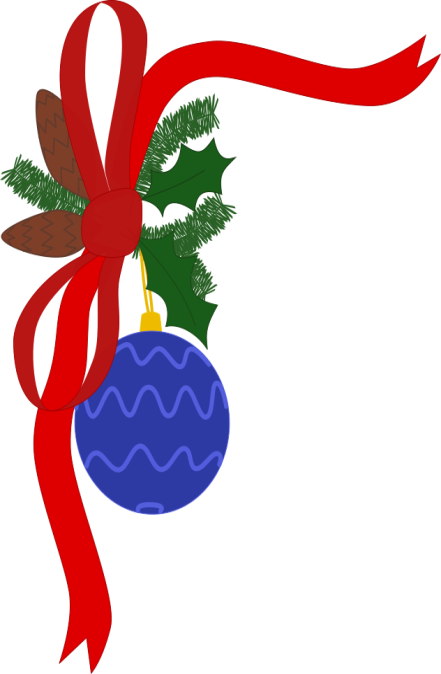 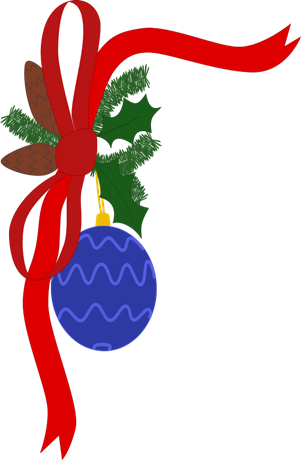 Ladies (Spouses) NightGreetings From: Karen, Ray, and Bobbyon behalf of theBlue Ridge Funeral Directors Association, We cordially invite you to join us for an evening of fellowship and celebration of the wives, husbands, and ladies that support us, Friday, December 8, 2017at the Holiday Inn at Tanglewood in Roanoke. Social Hour will begin at 6:00 pmDinner will begin at 7:00 pmThe menu for this festive occasion will consist of:Fresh Green Salad, Baked Ham, Roasted Tom Turkey with Dressing, Southern Fried Chicken, Mashed potatoes w/ gravy, Buttered Broccoli, Candied Yams, Freshly Baked Rolls, Assorted Desserts, Coffee, Tea, and WaterThe cost of this meal is $35 per person.There will be a cash bar in the room.	Also bring a $25 (value) gift for each lady you bring.